                                             8-ое заседание 27-го созыва                     ҠАРАР                    20 апреля 2016 года №51                  РЕШЕНИЕ О внесении изменений в решение Совета сельского поселения Казанчинский сельсовет муниципального района Аскинский район Республики Башкортостан от 31 октября 2006 года № 74
«Об установлении земельного налога»           Рассмотрев протест прокурора Аскинского района, а также учитывая направленное экспертное заключение Управления Республики Башкортостан по организации деятельности мировых судей и ведению регистров правовых актов от 21.03.2016 №НГР ru 03014805200600001 и в соответствии с изменениями, внесенными в  Налоговый кодекс Российской Федерации, руководствуясь ст.ст. 14, 48 Федерального закона от 06.10.2003 № 131-ФЗ «Об общих принципах организации местного самоуправления в РФ» Совет сельского поселения  Казанчинский  сельсовет муниципального района Аскинский район Республики Башкортостан решил	1. Внести в решение Совета сельского поселения Казанчинский сельсовет муниципального района Аскинский район Республики Башкортостан от 31 октября 2006 года № 73 «Об установлении земельного налога» изменения, изложив его в следующей редакции:1.1. Ввести на территории  сельского поселения Казанчинский сельсовет  муниципального района Аскинский район Республики Башкортостан  земельный налог, установить порядок и сроки уплаты налога за земли, находящиеся в пределах границ сельского поселения Казанчинский сельсовет  муниципального района Аскинский район Республики Башкортостан.2. Установить налоговые ставки земельного налога в размере:2.1. 0,1 процента для земельных участков:- бюджетных учреждений, казенных учреждений, автономных учреждений созданных Республикой Башкортостан и муниципальными образованиями муниципального района Аскинский район Республики Башкортостан, приобретенных (предоставленных) для непосредственного выполнения возложенных на эти учреждения функций, финансовое обеспечение деятельности которых осуществляется за счет средств соответствующих бюджетов.2.2. 0,3 процента в отношении земельных участков:- отнесенных к землям сельскохозяйственного назначения или к землям в составе зон сельскохозяйственного использования в населенных пунктах и используемых для сельскохозяйственного производства;- занятых жилищным фондом и объектами инженерной инфраструктуры жилищно-коммунального комплекса (за исключением доли в праве на земельный участок, приходящейся на объект, не относящийся к жилищному фонду и к объектам инженерной инфраструктуры жилищно-коммунального комплекса) или приобретенных (предоставленных) для жилищного строительства;- приобретенных (предоставленных) для личного подсобного хозяйства, садоводства, огородничества или животноводства, а также дачного хозяйства;-ограниченных в обороте в соответствии с законодательством Российской Федерации, предоставленных для обеспечения обороны, безопасности и таможенных нужд.     2.3. 1,5 процента в отношении прочих земельных участков.3. Отчетными периодами для налогоплательщиков – организаций установить  первый квартал, второй квартал, третий квартал календарного года.4. Установить для налогоплательщиков – организаций, сроки уплаты авансовых платежей не позднее последнего числа месяца, следующего за истекшим отчетным периодом, исчисленных по истечении первого, второго и третьего квартала текущего налогового периода как одна четвертая  соответствующей налоговой ставки процентной доли кадастровой стоимости земельного участка по состоянию на 1 января года, являющегося налоговым периодом.По итогам налогового периода налогоплательщиками – организаций, уплачивается не ранее 1 февраля года, следующего за истекшим налоговым периодом, сумма налога, определяемая как разница между суммой налога, исчисленная  по ставкам, предусмотренным пунктом 2  решения и суммами подлежащих уплате в течение налогового периода авансовых платежей по налогу.Уплата налога налогоплательщиками – физическими лицами, обладающими земельными участками, признаваемыми объектом налогообложения в соответствии со статьей 389 Налогового кодекса, на праве собственности, праве постоянного (бессрочного) пользования или праве пожизненного наследуемого владения, если иное не установлено настоящим пунктом производится не позднее 1 декабря года, следующего за истекшим налоговым периодом.5.Освободить от уплаты земельного налога следующие категории налогоплательщиков:- Героев  Советского  Союза, Героев  Российской  Федерации, полных  кавалеров  ордена  Славы;- инвалидов 1 и 2  группы, инвалидов  с детства;- ветеранов  и инвалидов  Великой  Отечественной  войны, а также  ветеранов и инвалидов  боевых  действии;- физических  лиц, имеющих  право на  получение  социальной  поддержки, в соответствии с Законом  Российской  Федерации « О социальной защите граждан, подвергшихся  воздействию  радиации  в следствии катастрофы на Чернобыльской  АЭС», в соответствии с Федеральным законом от 26 ноября 1998 года № 175-ФЗ « О социальной защите граждан Российской Федерации, подвергшихся воздействию радиации вследствие аварии в 1957 году на производственном объединении « Маяк» и сбросов радиоактивных отходов в реку « Теча» и в соответствии с Федеральным законом от 10 января 2002 года № 2 « О социальных гарантиях гражданам, подвергающимся радиационному воздействию ядерных испытании на Семипалатинском полигоне.6. Налогоплательщики, имеющие право на налоговые льготы и уменьшение налоговой базы, должны представить документы, подтверждающие такое право, в налоговые органы по месту нахождения земельного участка, признаваемого объектом налогообложения в соответствии со статьей 389 Налогового Кодекса Российской Федерации, не позднее 1 февраля года, следующего за истекшим налоговым периодом.7.Решение обнародовать на информационном стенде  и в официальном сайте администрации сельского поселения Казанчинский  сельсовет муниципального района Аскинский район Республики Башкортостан.      8. Контроль за исполнением настоящего решения возложить на постоянную комиссию  по социально-гуманитарным вопросам, бюджету, налогам, вопросам муниципальной собственности.Глава сельского поселения                                                       Р.Т.Киямов                                                                                                                                                                                                                                                                                                                                                                                           Башҡортостан РеспубликаһыАсҡын районы муниципаль районының Ҡаҙансы ауыл советыауыл биләмәһесоветы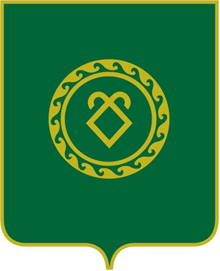 СОВЕТсельского поселенияКазанчинский сельсоветмуниципального районаАскинский районРеспублики Башкортостан